Акция «Знай свои трудовые права»В рамках недели правовой грамотности по вопросам трудовых отношений сотрудниками центра занятости населения совместно с волонтерским движением «РИТМ» на улицах города Темрюк проведена акция «Знай свои трудовые права». Гражданам города вручались информационные лифлеты, содержащие актуальную информацию об основных понятиях трудовых отношений и негативных последствиях неформальной занятости для работника и работодателя: «Серая» заработная плата», «Твои трудовые права подросток», «Трудовой договор – знай свои права». 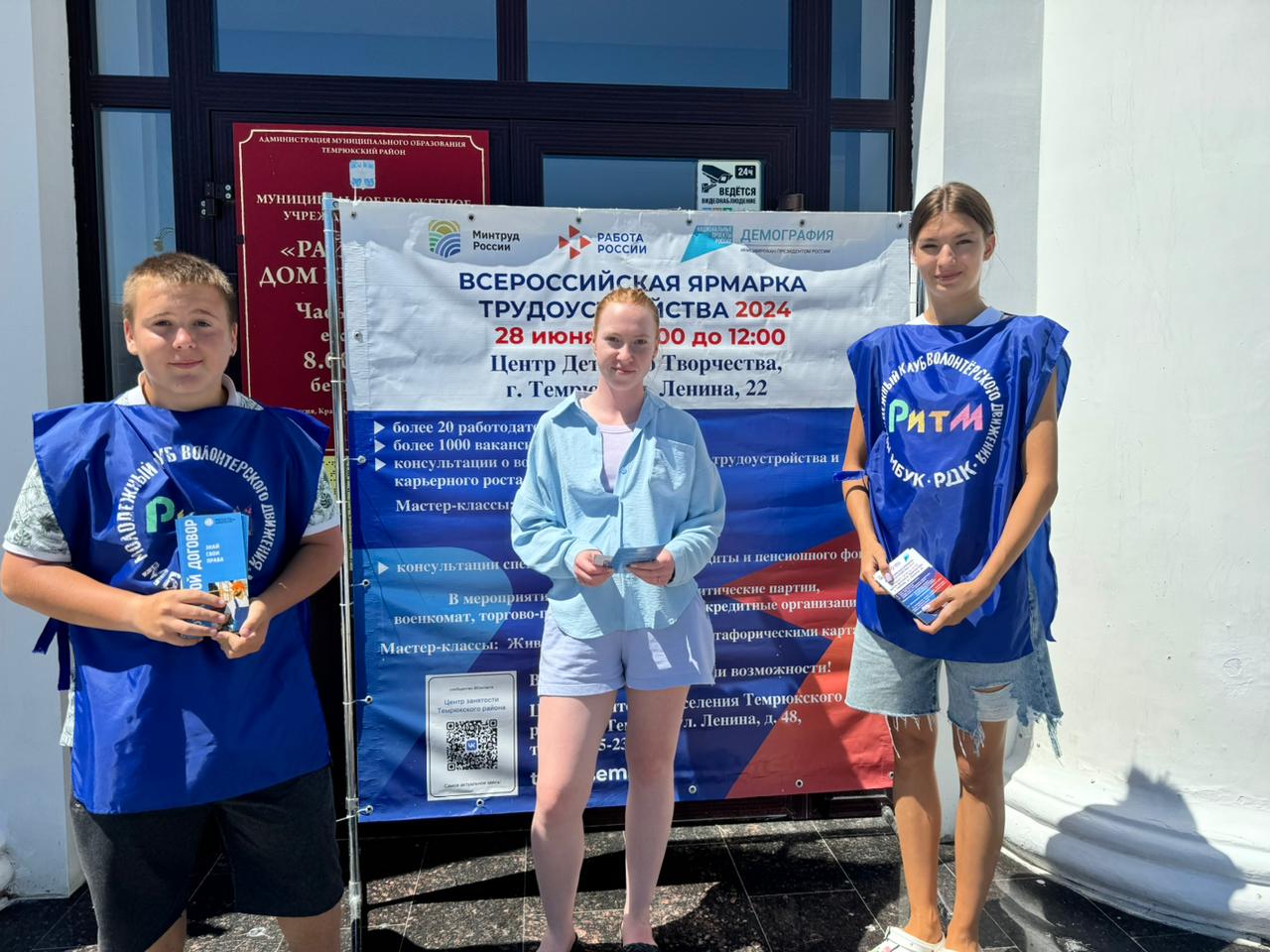 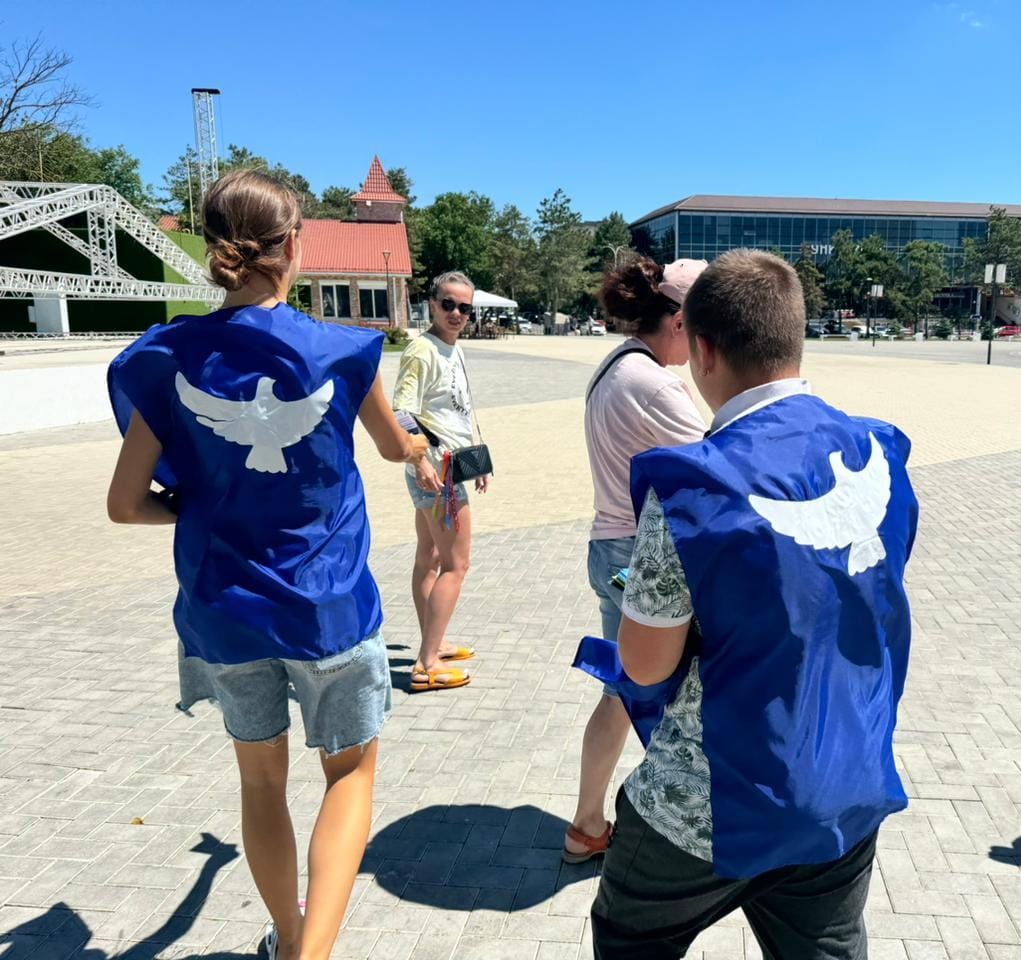 